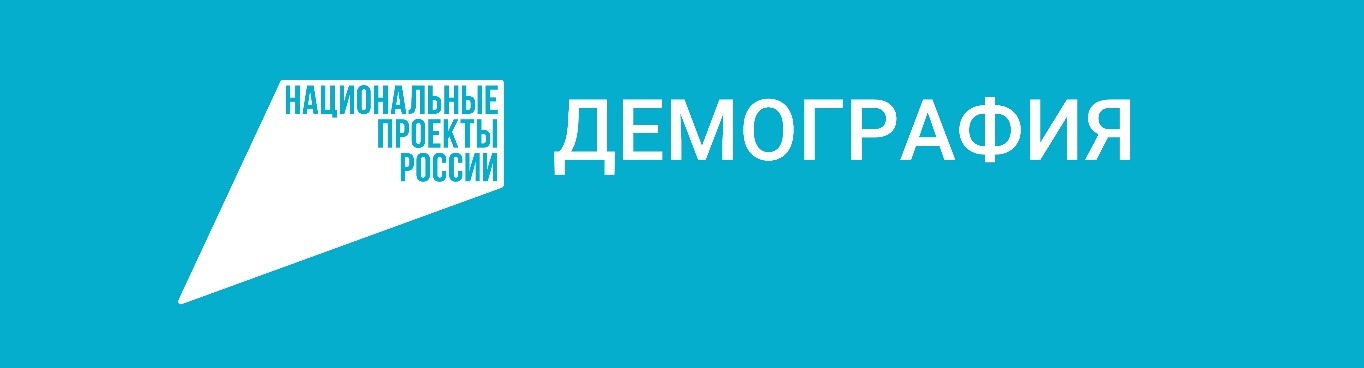 Ежемесячная денежная выплата на ребенка в возрасте от 1,5 до 3 лет, которому временно не предоставлено место в государственной (муниципальной) образовательной организацииРазмеры пособий, компенсацийРазмер денежной выплаты 4109,00 рублей.Имеют право:один из родителей (опекунов, приемных родителей) многодетной семьиодин из родителей студенческой семьиодинокая мать либо опекун, воспитывающий ребенка одинокой материУсловия назначения:совместно проживающие с ребенком в возрасте от 1,5 до 3 лет заявители из вышеперечисленных категорий, и не получающие в установленном законодательством РФ порядке денежные средства на содержание ребенка находящегося под опекой, детям которых временно не предоставлено место в государственной (муниципальной) образовательной организации, реализующей основную общеобразовательную программу дошкольного образованиясреднедушевой доход не должен превышать величину прожиточного минимума на душу населения, установленную по соответствующей группе территорий Красноярского краяКуда обращатьсяВ орган социальной защиты населения по месту жительства.